Testing & Education Reference Center through MackinVia PortalTERC:  Provides access to ONLINE PRACTICE TESTS for AP, STAAR, ACT/SAT, Basic ENGLISH Skills, and lots more!How to Access:MackinVia Tab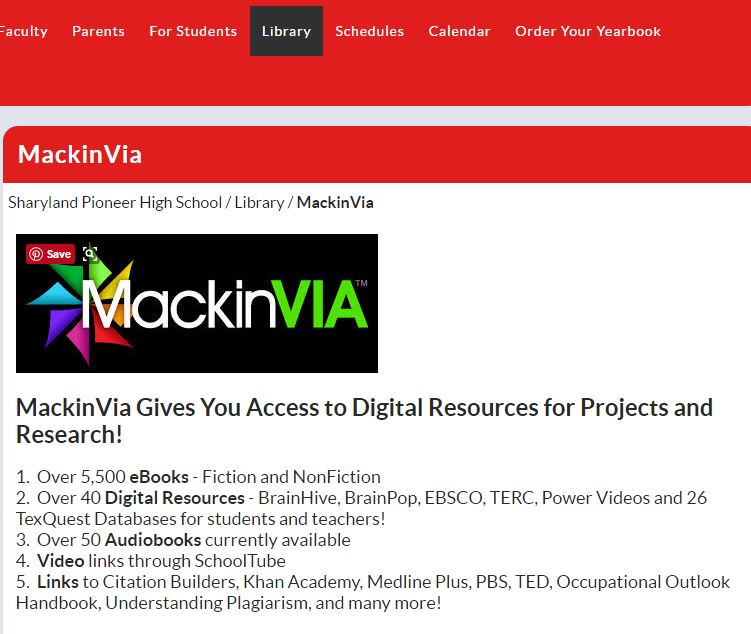 Select MackinVia iconMackinVia Sign In 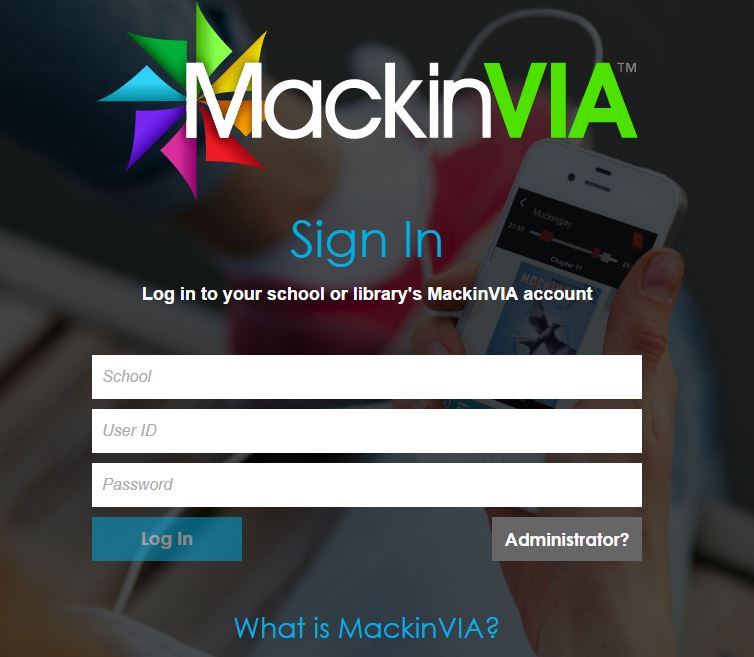 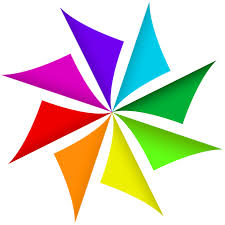 DOWNLOAD MackinVia ONTO YOUR MOBILE PHONE FOR EASY ACCESS!Select Digital Resources (TAB at left) and scroll down to GALE:  Testing & Education Reference Center with Career Module and Open Now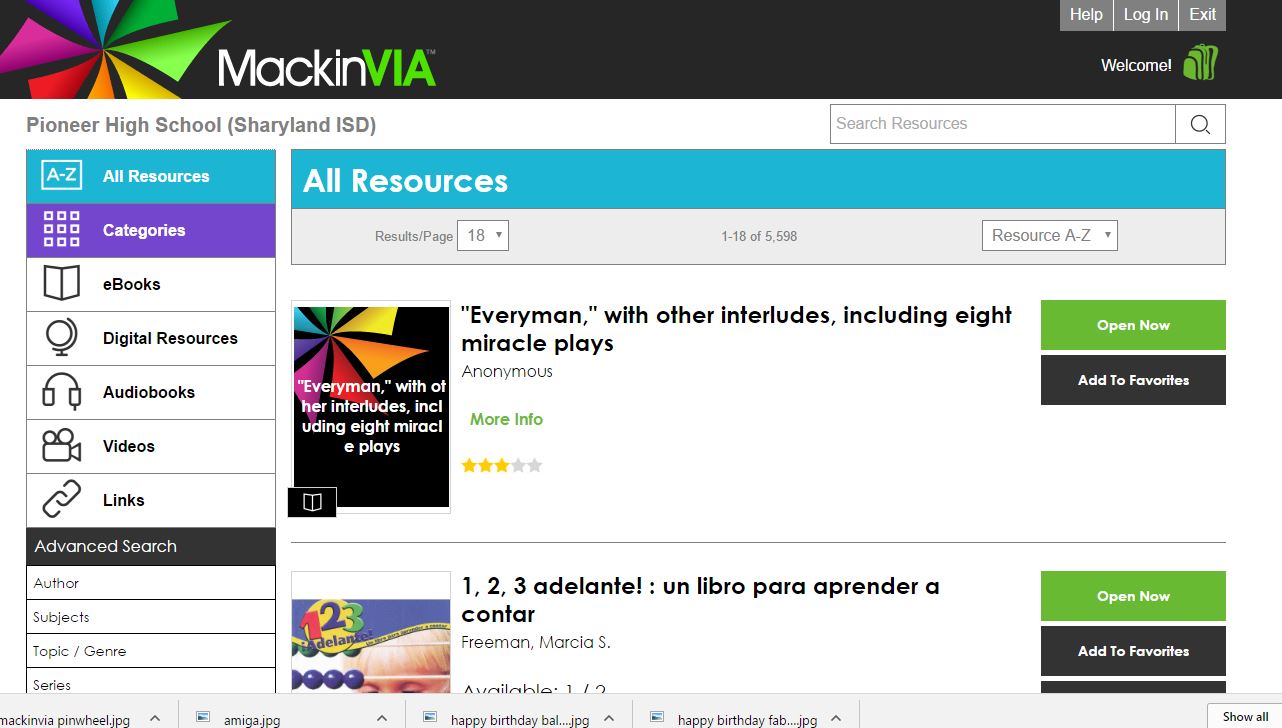 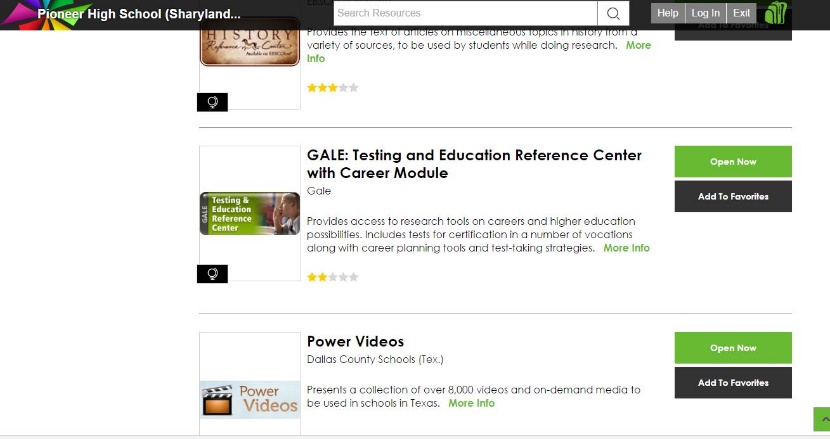 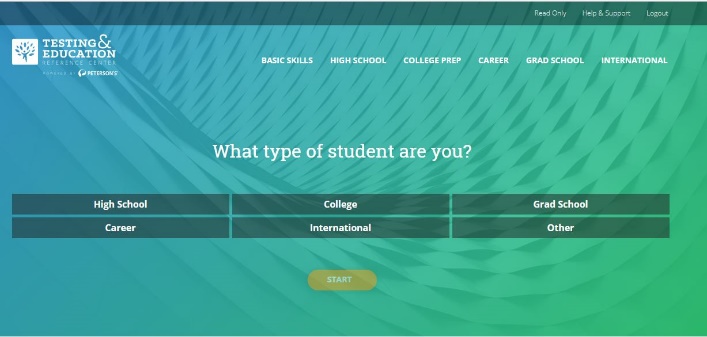 STAAR Exams:  Algebra, Biology, English I & II, US History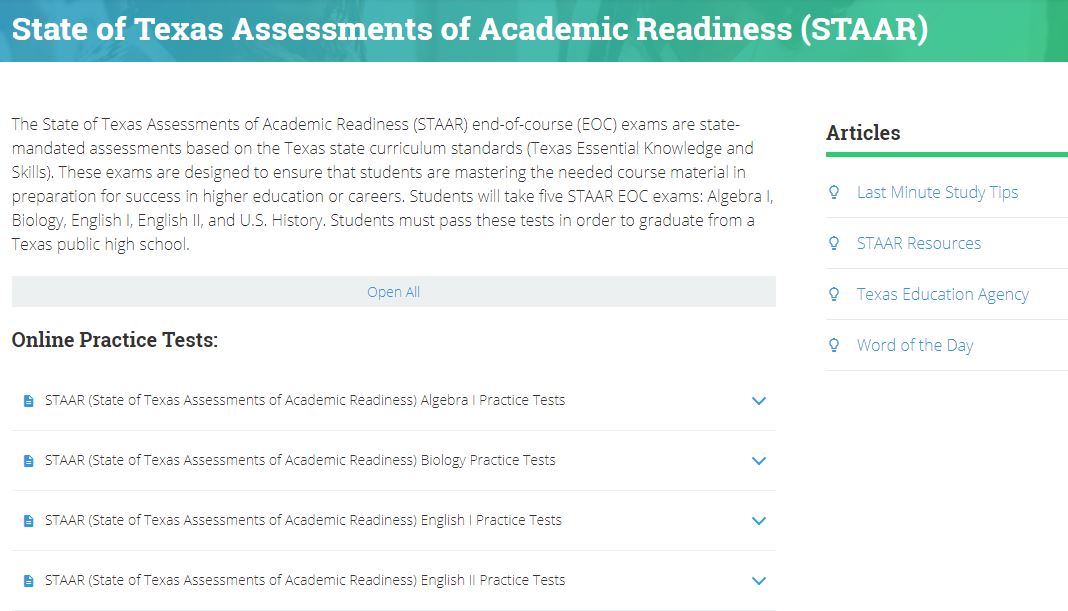  Log in or Register as a New User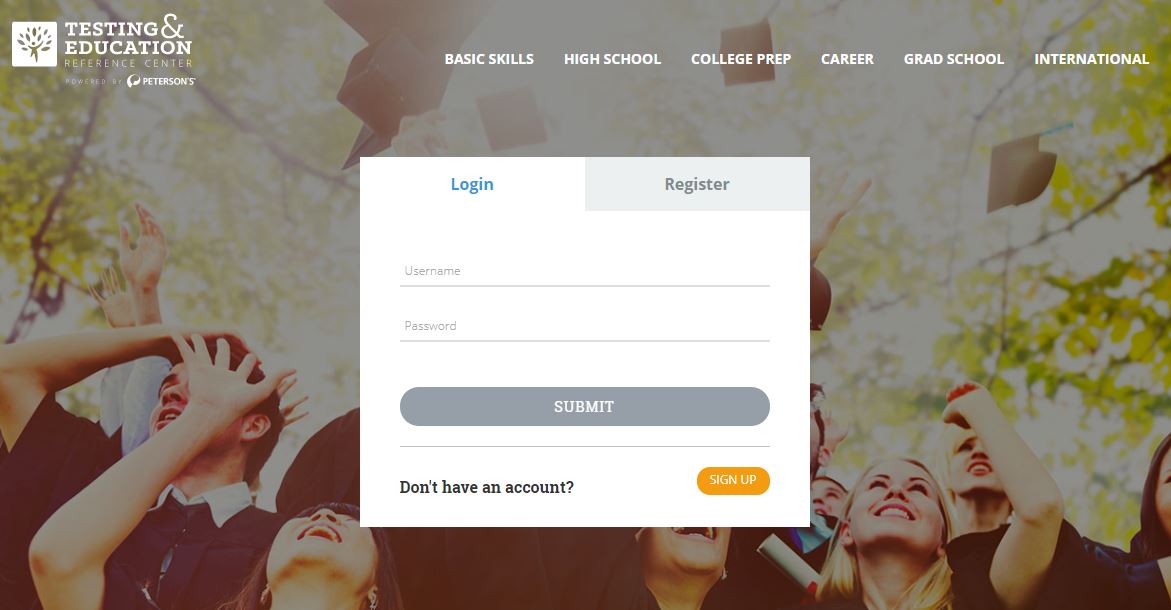   Log in Recommendations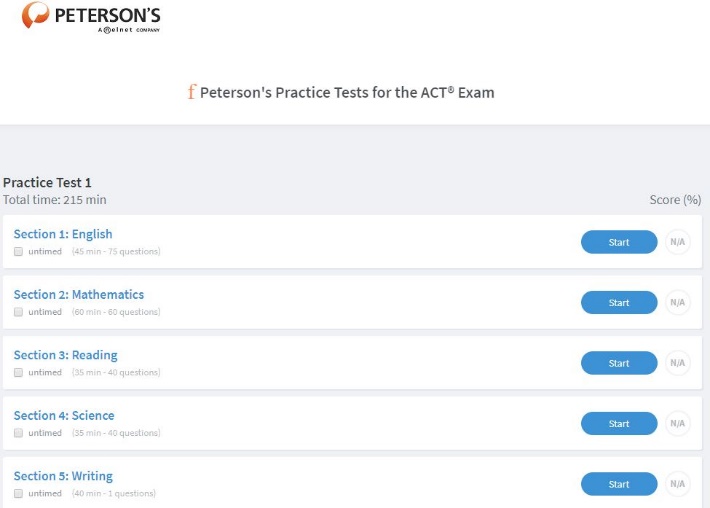  Test Page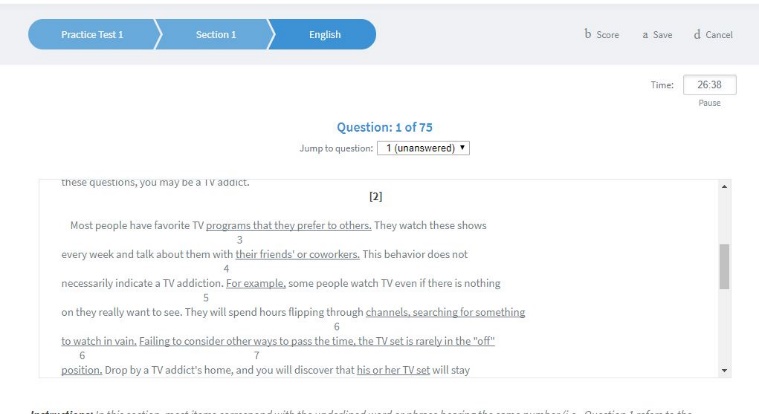      Select Score, Save or CancelScore:  If you completed or want to see howYou did Save:  If you want to return to an unfinishedTestCancel:  To cancel out   Military examsUnder Career TABASVAB and AFOQTTake a Pre-Test before your actual exam and improve your score!  Check out the items under Career Tools:Basic Computer SkillsCareer/VoTech School Search ClericalCosmetology, Firefighter, Medical/Nursing, Real Estate, Social Worker, Teacher, etc.Virtual Career Library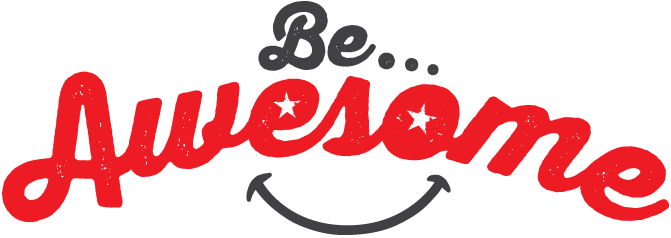 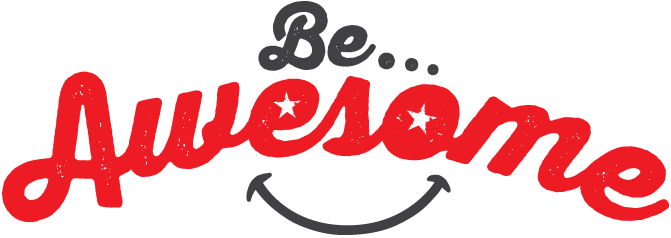    Basic Skills English/Writing Tutorials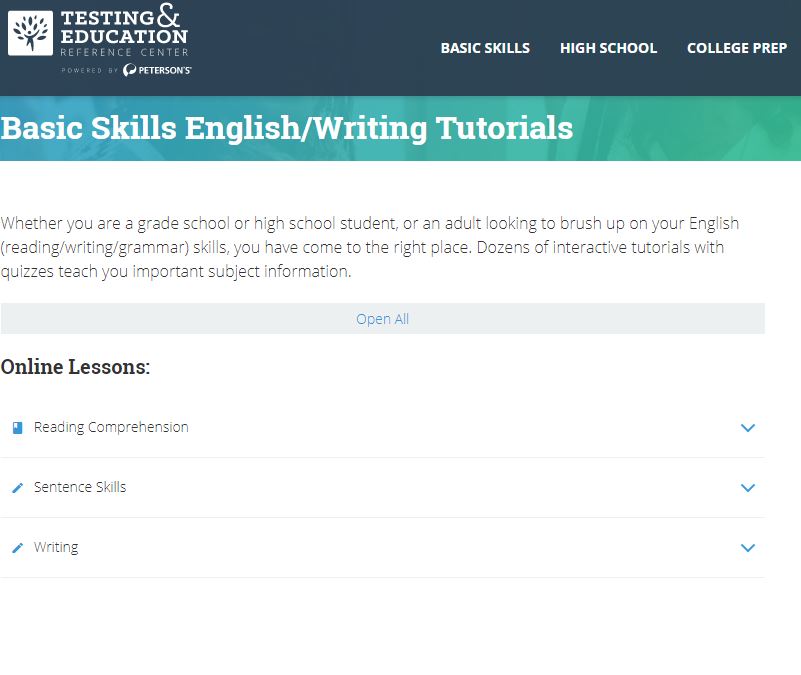 